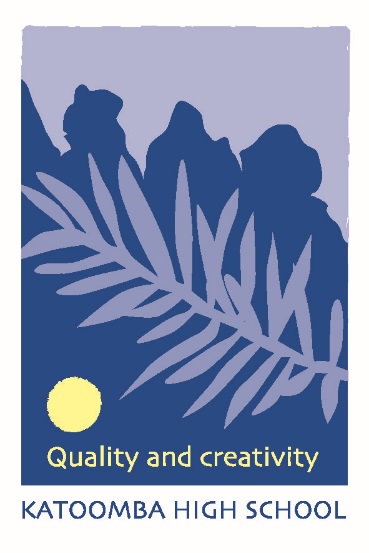 Locker No……………….. Student’s Name………….……………………Roll Class…………….School Locker Rental Agreement At Katoomba High School, there is the opportunity present for students to rent a locker for $60.00 per year. Before you will be able to exercise the use of a locker, you must sign this agreement as detailed below, and gain parental consent.Terms of Agreement
Your locker remains the property of Katoomba High School and your rental agreement may be terminated at any time if you are found in breach of this agreement.
The payment and the completion of this agreement must be paid in full before you receive your locker.
The rental term commences ……./……/……..
The termination of this rental agreement will take place at 3.30pm on ……./……/……
The school takes no responsibility for the items stored within the locker.
At the termination of the rental agreement, any items that remain in the locker will be stored for your collection for a period of 10 school days. After this point, these items will be disposed of.
The non refundable rental fee for the period of which is detailed in Clauses 3 and 4 of one locker is $60.00. If the lock is damaged, broken or lost there will be a $25.00 replacement fee and a new lock will be issued. 
Your locker must be kept in a clean condition.Your locker may be searched and / or items removed, in the presence of a member of the executive staff if any of the agreements within this clause are breached. You will be notified of any items that have been removed or if your locker has been searched.9.1	 Your locker must not contain any illicit or school banned items.
9.2	 Your locker must not pose a threat to ensured hygiene.
9.3	 Your locker must not be vandalised.
The Principal has the right to end your current rental, and refuse further rental of lockers to you if you have been found in breach of Clause 8, or subject to Clause 9. You will be notified in writing if this clause is invoked.
The locker you will be assigned to upon the commencement of your rental period is LOCKER NUMBER …………………..
You and your guardian must sign and agree to the terms of this agreement before commencement of your rental period.
By signing below, you agree to the ‘Terms of Agreement’ detailed above, as approved by the Principal. Student’s Name	………… Roll Class	Student’s Signature	………….Date	Parent/Guardian’s Name	………….Parent/Guardian’s signature	………….Date	